 Topic 10: Organic ChemistryHomologous seriesHomologous series: A series of compounds of the same family, with the same general formula, which differ from each other by a common structural unitThe main features of a homologous series are:Members of a homologous series show a gradation in their physical properties due to the gradual increase of sizes and weight (example: boiling points increase)Members of a homologous series show similar chemical properties as all compounds in the series have the same functional group (functional groups are the reactive part)Successive members of a homologous series differ by a –CH2— group Members of a homologous series are represented by same formula. They are named by:Prefix: # Of carbon atoms in the longest chainSuffix: Homologous series to which the compound belongsOrganic compound classesEach class name contains a specific functional group which is a chemical group (small molecule) that determines the specific chemical properties of a compound, which in turn determines the type of chemical reactions it undergoesThis means that different compounds/classes in organic chemistry undergo characteristic reactions depending on the functional groups they containFunctional groups are specific groups of atoms or bonds within molecules that are responsible for the characteristic chemical reaction of those molecules A functional group is either named as a prefix or a suffix Example classes and functional groups include:Structural Formulas of Organic CompoundsStructural formulas can be represented in full and condensed formatFull structural formula shows the molecular geometry of the molecule. All bonds must be shownCondense structural formula (aka semi-structural) omits all bonds and groups togetherSkeletal formula (stereochemical formula) shows carbon-to-carbon backbone without any hydrogen atoms, however will show functional groups like Br2 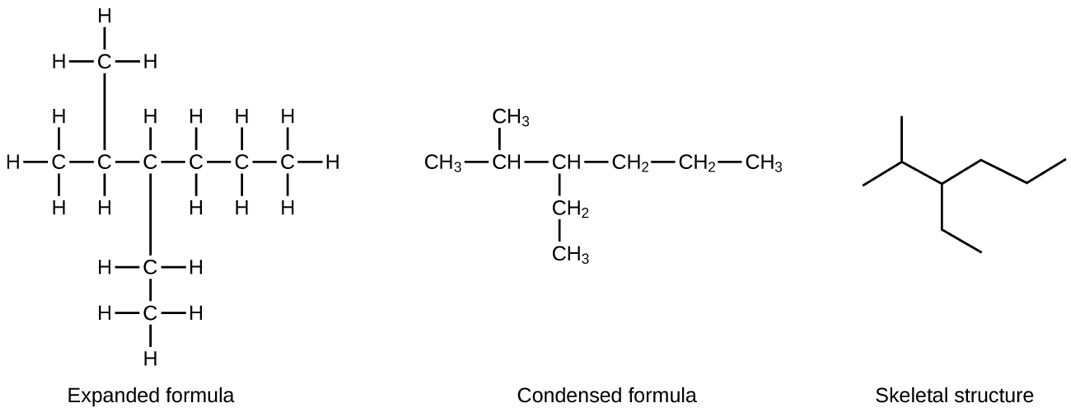 Structural Isomers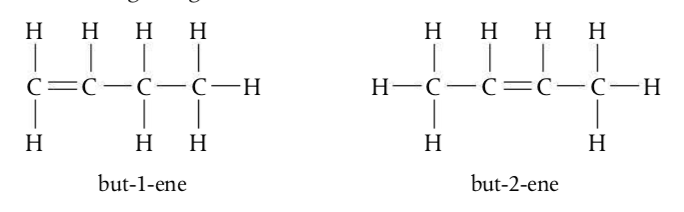 Structural Isomers: Compounds with the same molecular formula but different arrangement of atomsEach isomer is a distinct compound having unique physical and chemical propertiesPrimary, Secondary and tertiary carbon atomsA primary carbon atom is bonded to zero or one other carbon atomA secondary carbon atom is bonded to two other carbon atomsA tertiary carbon is bonded to three other carbon atomsAlcohols also follow the primary/secondary/tertiary nomenclature except instead of a hydroxyl group there will be a halogenAmines are named according to the number of carbons attached to nitrogenPrimary secondary, and tertiary amines are nitrogen bound to one, two and three carbons, respectivelyNomenclature for organic compounds: IUPAC systemOrganic compounds are named according to the nomenclature of IUPACFind the longest continuous chain of carbon atoms to find the stem of the name:1C: Meth2C: Eth3C: Prop4C: But5C: Pent6C: HexCheck for single, double, or triple bonds in the chainSingle bonds: anDouble bonds: enTriple bonds: ynCheck for function groups and add their prefix or suffix to the nameAlkenes: ene/Alkyne: yne/Alcohol: ol/Ether: oxyalkane/Aldehyde: al/Ketone: oneCarboxylic acid: oic acid/ Ester: oate/Amide: amide/Amine: amine/Nitrile: enetrile/Arene: BenzeneAdd a number in fron tof the suffix or predix to indicate the position of the functional groupIf more than one of the SAME functional group is present, use:Di for 2Tri for 3Tetra for 4Benzene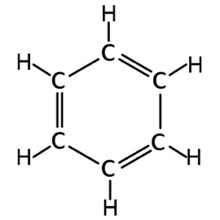 Benzene is an aromatic, unsaturated hydrocarbon with the molecular formula C6H6As it only contains carbon and hydrogen atoms, benzene is classed as a hydrocarbonThe six carbon atoms are joined in a ring with one hydrogen atom attached to eachBenzene derived products are known to be pleasantly fragrantSo organic compounds containing benzene rings were classified as being “aromatic” and are called arenesThe benzene functional group is described as a phenyl group and has the formula C6H5 The 1:1 ratio of hydrogen to carbon in benzene indicates a high degree of unsaturation, greater than alkenes or alkynesBenzene has no isomers and is reluctant to undergo addition reactions Homolytic and Heterolytic bond fissionIn homolytic bond fission, a covalent bond between two atoms in a molecule breaks with each atom taking one electron from the bondHomolytic bond fission results in the formation of free radicals which are highly reactive species with unpaired electronsIn heterolytic bond fission, a covalent bond between two atoms in a molecule breaks with one atom taking both bonding electronsHeterolytic bond fission results in the formation of ions (cation and anion). The more electronegative atom usually takes both bonding electronsBenzene reactions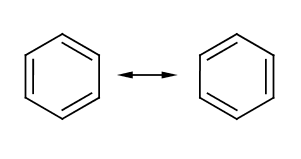 The Kekulé structure of benzene consists of alternating carbon to carbon single and double bondsThe actual structure of benzene is a resonance hybrid structure with equal bonds that are intermediate in length and strength between a single and a double bondBenezene undergoes electrophilic substitution reactions in which a hydrogen atom is replaced by another groupAn electrophile is a species which is electron deficient (either a positive ion or has a positive charge)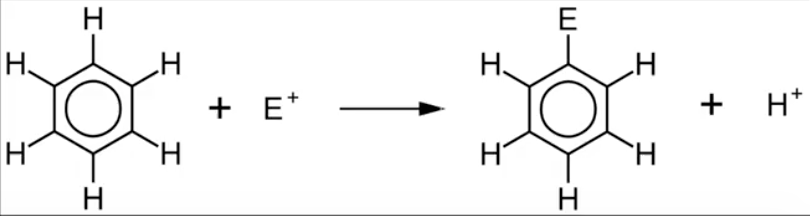 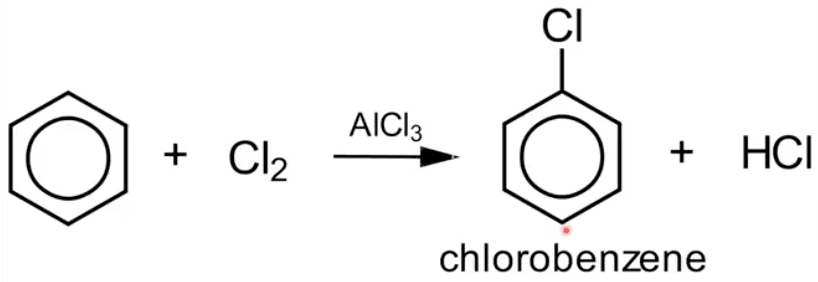 For instance benzene reacts with chlorine to form chlorobenzene (to the right)Alkanes ReactionsAlkanes undergo very few reactions as they are relatively unreactiveThis is because the C-H bond is a non-polar bond and the C-C and C-H are relatively strongThe two types of reactions that alkanes undergo are combustion reactions and free radical substitution reactionsCombustionComplete combustion (in excess oxygen) of any hydrocarbon produces carbon dioxide and waterProvided the combustion is complete, all hydrocarbons will burn with a blue flameHowever, the bigger the hydrocarbon, the more likely it will burn with a yellow, smoky flame (as it is more difficult to completely combust)An incomplete combustion (lack of oxygen) can lead to the formation of carbon or carbon monoxide. I.e. the hydrogen in the hydrocarbon reacts with the oxygen first, then the carbon gets to react with the restIncomplete combustion produces carbon monoxide and water Carbon monoxide is produced as a colorless poisonous gasCarbon monoxide binds irreversibly (or very strongly) making a particular molecule of hemoglobin useless for carrying oxygenIf you breath in enough carbon monoxide you will die from a sort of internal suffocationThe chemical equation for the complete combustion of alkanes is:The chemical equation for incomplete combustion of alkanes is:A good technique to balancing these types of equations are to use CHOD (Carbon, Hydrogen, Oxygen, Double)Hydrocarbons become harder to ignite as the molecules get bigger. This is because bigger molecules don’t vaporize so easily. Furthermore, bigger molecules have greater Van der Waals attractions which makes it more difficult for them to break away from their neighbors and turn to gasFree radical substitutionAlkanes undergo free radical substitution reactions In a substitution reaction, an atom or group of atoms is replaced by another atom or groupThe most common type of substitution reactions of alkanes involve halogenationSubstitution reactions happen in which hydrogen atoms are replaced one by one by a halogenUnlike the complex transformations of combustion, the halogenation of an alkane appears to be a simple substitution reaction in which a C-H bond is broken and a new C-X bond is formedReplacing hydrogen atoms in an alkane molecule with chlorine or bromine is called chlorination or brominationThis type of reaction requires a catalyst to active the reaction usually in the form of UV lightFree radicals are species with unpaired electrons which are represented by a dotWe describe the substitution of a halogen by a sequence of steps known as a reaction mechanism. The three stages of the mechanism are called initiation (known as photochemical homolytic fusion), propagation and terminationInitiation: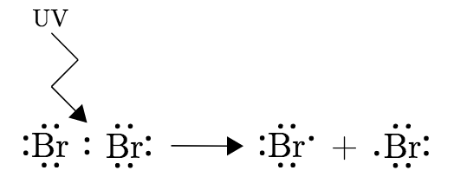 Initiation occurs in the presence of UV lightPhotochemical homolytic fission then occurs where the bond between the halogen (in this case Bromine) is broken by UV light which produces two halogen radicals (two bromine radicals)In initiation steps the number of free radicals increasesPropagation:In propagation these reactions keep the chain reaction goingFirst the bromine free radical will then react with methane to produce a methyl radical and hydrogen bromide (the hydrogen will bond with the bromine radical)Then the methyl radical (produced in the first propagation step) will react with a bromine molecule to produce bromomethane and a bromine radicalCH3Br can continue to react through similar propagation steps to form CH2Br2, CHBr3 and eventually CBr4In propagation the number of free radicals stays the same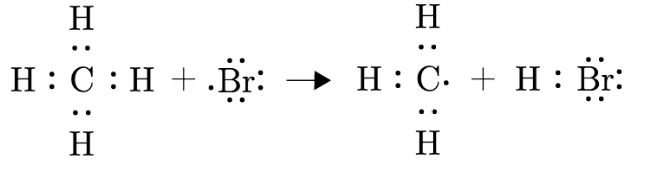 Termination: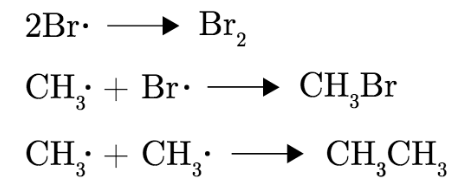 Free radicals react with each other to form molecules. Since the radicals are much more reactive than the molecules, the reaction stops when there are no more radicalsIn termination steps the number of free radicals decreasesTests for unsaturationBromine water can be used to distinguish between an alkane and an alkeneBromine water has a distinctive brown colorAlkenes are more reactive than alkanes due to their double carbon bondAlkenes react spontaneously with bromine water due to their unsaturated natureWhen alkenes come into contact with bromine water, they cause it to decolorizeAn addition reaction will take place and results with an alkane with two bromine functional groupsAlkanes do not react with spontaneously bromine water due to their saturated natureWhen alkanes come into contact with bromine water, there is no color changeAlkene reactionsAlkenes undergo electrophilic addition reactions in which two molecules combine to produce a larger molecule (which also breaks the double bond). The types of reactions include:HydrogenationAn alkene reacts with hydrogen to form an alkaneThe double C=C bond is broken and converted to a C-C single bond. The H2 then breaks open and attaches itself as two individual H atoms to the carbon in the questionCatalyst used in this reaction: Finely divided nickel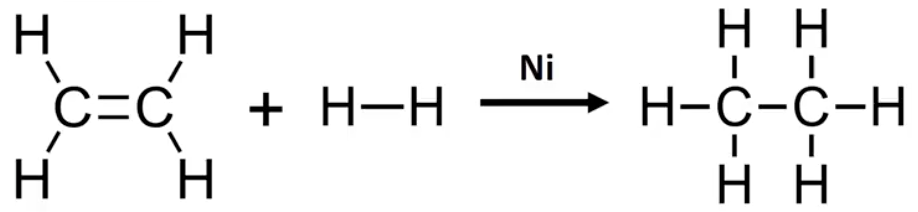 HydrationAn alkene reacts with steam to form an alcoholThe double C=C bond is broken and is converted into a C-C single bondH2O then breaks open and attaches itself as H and OH to the carbon atoms that are now open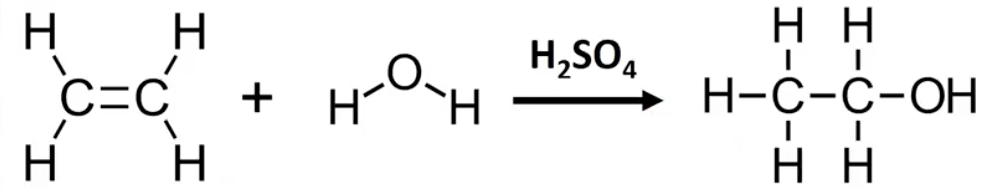 Catalyst used in this reaction: H2SO4HalogenationAlkenes react with halogens to produce dihalogen compounds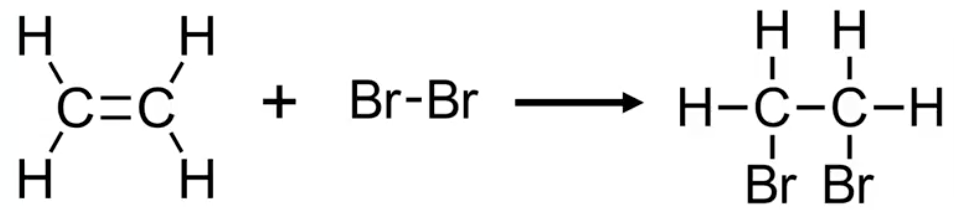 Addition Polymerization:Addition polymers are formed when smaller unsaturated molecules (monomers) react togetherPVC or poly (vinyl chloride) is a polymer made from the monomer unit chloromethane (vinyl chloride)Poly (propene) is an additional polymers made from the monomer unit propeneThe polymerization of 2-methylpropene forms the polymer poly (2-methylpropene) or butyl rubberIn addition polymerization, small monomers that contain a C=C double bond link together to form a longer polymerDuring the process the double bonds in the monomers are converted into single bonds in the polymer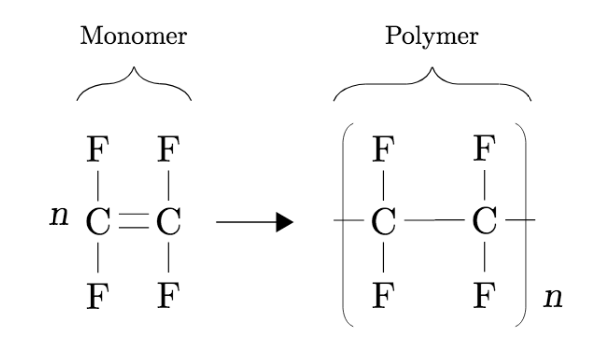 Alcohol ReactionsAlcohols are molecules containing the hydroxyl functional group (-OH) that is bonded to the carbon 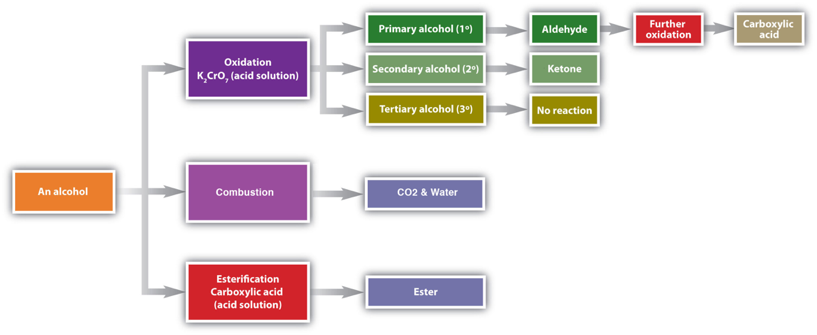 The hydroxyl functional group strongly contributes to the physical properties of alcohols. The hydroxyl group is polar so increases the solubility of alcohol in waterChemical reactions in alcohols occur mainly at the functional group, but some involve hydrogen atoms attached to the OH- Alcohols undergo three major kinds of alcohol reactions:OxidationBecause a variety of oxidizing agents can bring about oxidation, the symbol  above the arrow indicates an oxidizing agent without specifying a particular oneOxidation reactions with alcohols are used to make aldehydes, ketones and carboxylic acidsThey can also be a way to distinguish between primary, secondary and tertiary alcohols Primary alcohols are oxidized to form aldehydes and can be oxidized again to form carboxylic acidSecondary alcohols are oxidized to form ketonesTertiary alcohols are not readily oxidizedThe oxidizing agent used in these creations are normally a solution of potassium (VI) dichromate (K2Cr2O7)Primary Alcohols:The oxidation of any primary alcohol is a two-step process that first produces an aldehyde which is then further oxidized to a carboxylic acidThe alcohol is heated under reflux with an excess of the oxidizing (put heat under arrow in equation) and using K2Cr2O7When the reaction is complete, the carboxylic acid is distilled offThe full equation for the oxidation of a primary alcohols is (put heat under arrow in equation):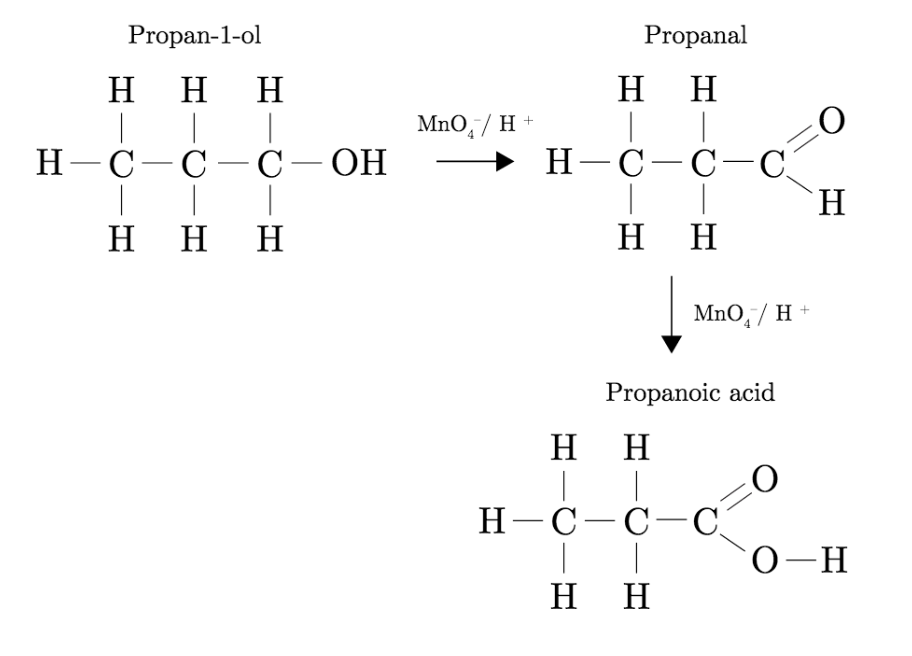 Secondary Alcohols:The oxidation of any secondary alcohol is a one-step process that produces a ketone. After ketone is produced, no further oxidation is possible as the carbon atom of the ketone has no more hydrogen attached to itThe equation for the oxidation of secondary alcohols is:During the second stage of the primary alcohol reaction, the oxygen was “slotted in” between the carbon and the hydrogen in the aldehyde group to produce the carboxylic acid. In this case, there is no such hydrogen so the reaction has nowhere further to go: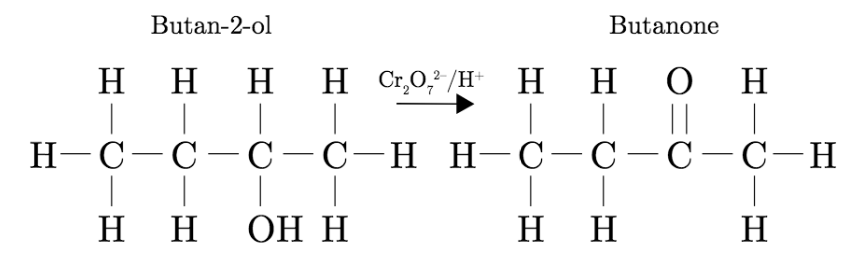 Tertiary Alcohols:Tertiary alcohols can't be oxidized since the carbon atom that holds the alcohol group has zero hydrogens attached to it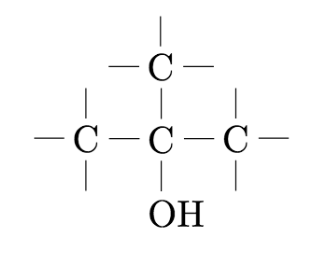 CombustionAlcohols are flammable. They burn in air because of the presence of a hydrocarbon chainThey burn to produce carbon dioxide and water. This property allows alcohols to be used as a fuelThe chemical equation for combustion of alcohols is:A good technique to balancing these types of equations are to use CHOD (Carbon, Hydrogen, Oxygen, Double)EsterficationEsters are formed when carboxylic acids react with alcohols in the presence of sulfuric acid as a catalystThe name of esters is key to finding which specific alcohol and acid it has been made from:The alcohol is always named as an alkyl groupThe acid is always named as an alkanoate groupFor instance ethyl propanoate is made from an ethanol group and propaoic acidHalogenalkane ReactionsHalogenoalkanes contain an atom of fluorine, chlorine, bromine or iodineHalogenoalkanes are more reactive than alkanes and can undergo nucleophilic substitution reactionsHalogenoalkanes undergo either substitution or elimination reactions depending on the type of halogenoalkane:Primary: Mainly substitution reactionsSecondary: Both substitution and eliminationTertiary: Mainly eliminationSubstitution nucleophilic reactionsIn a substitution reaction, the halogen atom is replaced by an –OH group to give an alcoholThe halogenoalkane is heated under reflux with a solution of sodium or potassium hydroxideHeating under reflux means heating with a condenser placed vertically in the flask to prevent loss of volatile substances from the mixtureHalogenoalkanes undergo substitution nucleophilic reactions (the replacement of one atom by another atom or group)The halogen is more electronegative than the carbon atoms forming a polar bondThe halogen has a partial negative charge and the carbon has a partial negative charge and the carbon has a partial positive charge (electron deficient)Nucleophiles are electron rich species that contain a lone pair of electrons that is donates to an electron deficient carbonHalogenoalkanes react with alkalis such as NaOH to form alcoholsThe hydroxide ion behaves as a nucleophileElimination reactionsHalogenoalkanes also undergo elimination reactions in the presence of sodium or potassium hydroxideElimination: removal of small molecule (often water) from the organic moleculeNucleophilic Substitution ReactionsThere are two major classes of nucleophilic substitution reactions: SN1 and SN2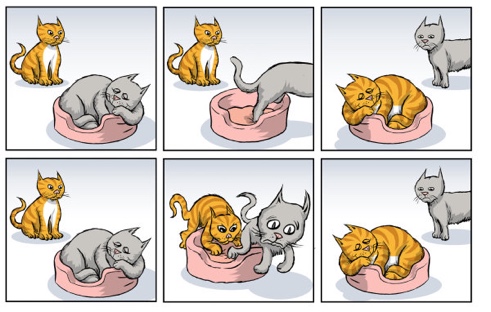 This can be thought of like cats. Cat #1 finds Cat #2 on his comfy chair and wants to sit. He has two option:He can wait for Cat #2 to leave, and then sit in the comfy chair Or he can be a bitch and kick Cat #2 out of the comfy chair Situation 1 resembles SN1 reactions, and Situation 2 represents SN2 reactions. The chair is the solvent, Cat #1 is nucleophile In the substitution reaction where the halogen is substituted, the halogen is referred to as the leaving group (Cat #2)Halogenoalkanes undergo nucleophilic substitution reactions as the bond between the carbon atoms and the halogen is polar as the halogen is highly electronegative giving the carbon atoms a partial positive chargeSN1: Nucleophilic unimolecular substitution reactionSN1 is a two step reaction that involves the formation of a carbocation intermediateAs SN1 reaction initiates, the leaving group will depart from the substrate, and in doing so creates a stable intermediateHowever, soon after the nucleophile will attack and bond to the intermediate which results in the final productNote there is a complete loss of stereochemistry as the nucleophile can bond anywhereThe reaction is unimolecular. The rate determining step depends on the concentration of the leaving group onlyTertiary halogenoalkanes undergo SN1 reactions (so replace leaving group with the halogen name when explaining)Some factors favoring SN1 reactions include:Weak nucleophilesMore substitute substratesBetter leading groupsSolvent chargeSN2: Nucleophilic biomolecular substitution reactionSN2 is a one step reaction that involves the formation of an unstable transition stateThe nucleophile will first attack the opposite side of the leaving group, despite the leaving group haven’t not departed yetAn unstable transition state is then formed in which the carbon is weakly bonded to the leaving group and the nucleophileThe carbon to the leaving group breaks heterolytically and the leaving group departsThe backside attack causes an inversion of stereochemistryThe rate is bimolecular. The rate determining step (slow step) depends on both the concentration of the leaving group and the nucleophilePrimary halogenoalkanes undergo SN2 reactions (so replace leaving group with the halogen name when explaining)Some factors favoring SN2 reactions:Good nucleophilesLess substituted substratesPoor leaving groups*Favorable conditionsChoice of solventA protic solvent is one in which there is a hydrogen atom attached to an oxygen or nitrogen atom and that is capable of being donatedPolar, protic solvents are preferred for SN1 reactionsExamples of commonly used protic solvents include: water, methanol, ethanol, methanoic acid and ethanoic acidAn aprotic solvent is one which does not possess a hydrogen atom that is capable of being donated. Aprotic solvents can be polar or non-polar. Common examples include: propanone and ethyl ethanoate (both polar) as well as hexane and benzene (non-polar) Polar, protic solvents are preferred for SN1 reactionsNon-polar, aprotic solvents are preferred for SN2 reactionsElectrophilic addition reactionsAn addition reaction is a reaction in which two molecules join together to make a bigger oneNothing is lost in the process and all the atoms in the original molecules are found in the bigger oneAn electrophilic addition reaction is an addition reaction where a molecule with a region of high electron density is attacked by something carrying some degree of positive chargeElectrophilic addition reactions involves any alkane with molecules such as halogens or hydrogen halides 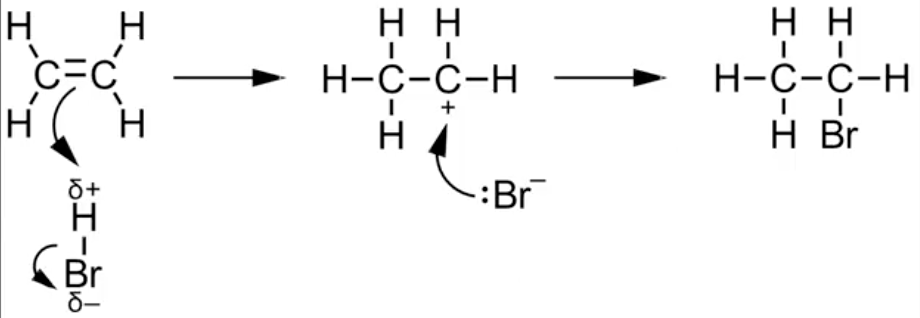 The δ+ hydrogen atom of H-Br is attracted towards the C=C in ethene. The two electrons from the π -bond in the C=C attack the hydrogen atom and, at the same time, the H−Br bond breaks to form a bromide ionA lone pair of electrons on the bromide ion attacks the positively-charged carbon atom on the carbocation intermediate forming a coordinate bondThe correct drawing for the mechanism includes curly arrows and lone pairs of electronsMarkovnikov’s RuleMarkovnikov’s rule helps to determine which atoms in an electrophile join to which of the two carbon atoms in a C=C﻿﻿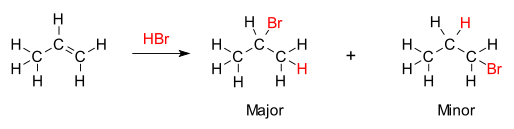 As you can see the hydrogen and bromine can be bonded to two different spots (as shown by major and minor)To decide which one bonds where remember “the hydrogen rich get richer”In other words the carbon with the more hydrogen will gain more hydrogenMajor is used to describe the more likely structure Markovnikov’s rule only applies to asymmetrical alkenes where two products are possible (does not apply to ethene) Nitration of benzeneBenzene reacts with a mixture of concentrated nitric acid (HNO3) and concentrated sulfuric acid (H2SO4) to form nitrobenzene (C6H5NO2) and waterThis reaction requires a H2SO4 catalyst, and roughly 55°CThe nitration of benzene involves the electrophilic substitution mechanism:A pair of electrons from the π -system attacks the NO2+ electrophile forming a coordinate bond and destroying the delocalizationThe HSO4− ion acts as a base, pulling off a hydrogen atom and reforming sulfuric acidThe C−H bond breaks and the two electrons reform the delocalized π -system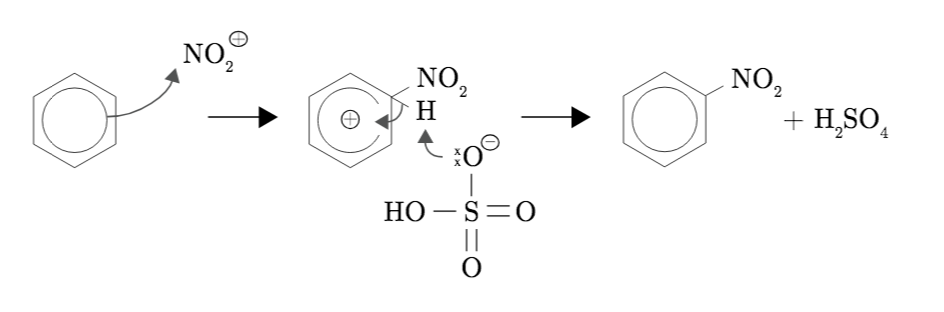 The C−H bond breaks and the two electrons reform the delocalized π -system. Reduction of carbonyl compoundsThe carbon to oxygen bond is a polar bond because of the difference in electronegativity between carbon and oxygenPrimary and secondary alcohols can be oxidized to aldehydes, ketones, or carboxylic acids depending on the conditionsThese oxidation reactions can be reversed by using a suitable reducing agentSodium borohydride (NaBH4) in aqueous or alcoholic solution (protic solvents)Lithium aluminum hydride (LiAlH4) in anhydrous conditions such as dry ether (aprotic solvent). The reaction is then acidified to obtain the productBoth these reagents produce the hydride ion (H-) which acts as a reducing agent undergoing a nucleophilic addition reaction with the electron deficient carbon atom of the carbonyl groupReduction reactionsNitrobenzene can be reduced to phenylamine in a two stage reactionNitrobenzene is reacted with Sn and concentrated HCl (heat under reflux in a boiling water bath). The product is the phenylammonium ionThe C6H5NH3+ is reacted with NaOH to remove the hydrogen ion (H+) and produce phenylamineReaction pathwaysRead up: https://prezi.com/gxhp4xojcjci/ib-chemistry-organic-reaction-pathways/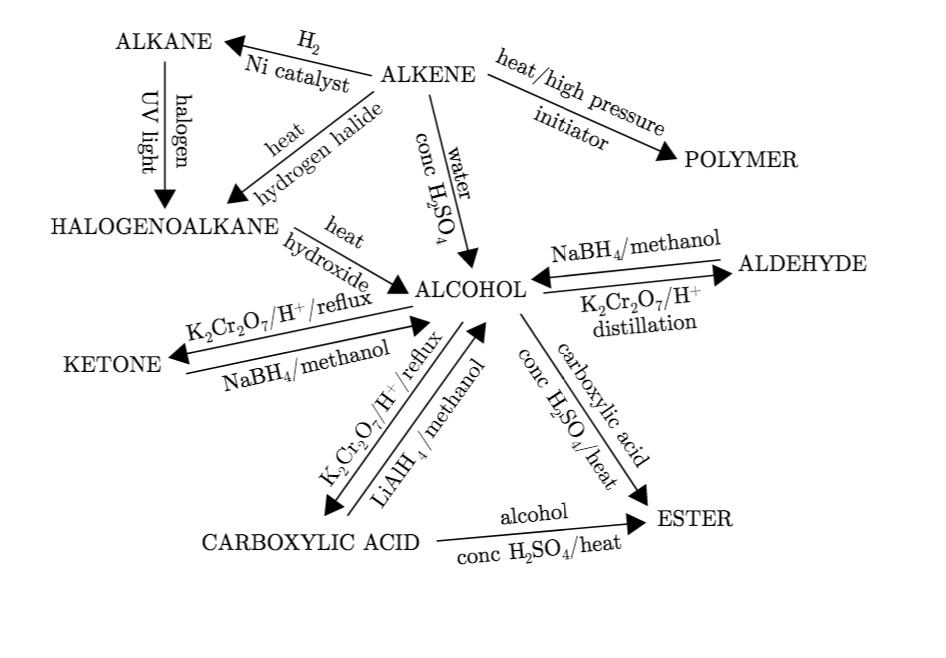 Retro-SynthesisRetro-synthesis involves planning a synthesis backwards, by starting at the product, and taking it back one step at a time to simple, available starting materialsIsomerismAn isomer of a molecular is a molecule with the same molecular formula but a different structural or spatial arrangement of atoms. This variation can lead to difference in physical or chemical propertiesIsomers can be split into two broad groups: structural isomers, and stereoisomersStructural IsomerismStructural isomers have their atoms and functional groups attached in different waysStructural isomers can be split again into three main subgroups:Chain isomersChain isomers are molecules with the same molecular formula, but different arrangements of the carbon “skeleton”Organic molecules are based on chains or carbon atoms, and for many molecules this chain can be arranged differently: either as one continuous chain, or a chain with multiple side groups of carbons branching offThe name of the molecules can be changed to reflect thisPosition isomersPosition isomers are based on the movement of a “functional group” in the moleculeRemember a functional group is the part of a molecule that gives it its reactivityNothing else about the molecule changes, simply where the functional group in it is, and the nameFunctional IsomersAlso referred to as functional group isomers, these are isomers where the molecular formula remains the same, but the type of functional group in the atom is changed. This is possible by rearranging the atoms within the molecule so that they’re bonded together in different waysStereoisomerismStereoisomerism have different spatial arrangement of atomsThere are two types of stereoisomerism: Geometric isomerism, and optical isomerismGeometric isomerismConformational isomerism: Interconvert by rotation around the sigma bondThis type of isomerism most frequently involves carbon double bondsThis means that the rotation of these bonds is restricted, compared to single bonds, which can rotate freelyIn other words if there are two different atoms, or groups of atoms, they can be arranged in different ways to give different moleculesConfigurational isomerism: Interconvert only by breaking a bondOptical isomers are so named due to their effect on plane-polarized light and come in pairsThey usually (although not always) contain a chiral center, which is a carbon atom, with four different atoms attached to itThese atoms or groups can be arranged differently around the central carbon in such as a way that the molecule can’t be rotated to make the two arrangements align. This is referred to as “non-superimposable mirror images” where one of the isomers is the mirror image of the other Cis-trans isomerism:Cis-trans isomerism occurs when there is restricted rotation around a bond either because of a double bond or as a result of the ring structure in a cyclic moleculeCycloalkanes contain a ring structure that restricts rotation. When the molecule contains two or more different groups attached to the ring, two different isomers are formedCis isomers have the same groups on the same side of the double bond/ring Trans isomers have the same groups on opposite sides of the double bonds/ringE/Z/ IsomerismA chiral carbon is a carbon atom bonded to four different atoms or groupsOptical isomerismA chiral carbon is a carbon atom bonded to four different atoms or groupsMirror images are non-superimposable and are known as enantiomersDiastereomers are stereoisomers that are non-superimposable but not mirror imagesOrdinary light consists of waves that vibrate in all planes perpendicular to its direction of travel Plane-polarized light consists of waves vibrating in one plane only10.1Fundamentals of organic chemistry10.1.1A homologous series is a series of compounds of the same general formula, which differ from each other by a common structural unit10.1.2Structural formulas can be represented in full and condensed format10.1.3Structural isomers are compounds with the same molecular formula but different arrangements of atoms10.1.4Functional groups are the reactive parts of molecules10.1.5Saturated compounds contain single bonds only and unsaturated compounds contain double or triple bonds10.1.6Benzene is an aromatic, unsaturated hydrocarbon10.1.7Explanation of the trends in boiling points of members of a homologous series10.1.8Distinction between empirical, molecular and structural formulas10.1.9Identification of different classes: alkanes, alkenes, alkynes, halogenoalkanes, alcohols, ethers, aldehydes, ketones, esters, carboxylic acids, amines, amides, nitriles and arenes10.1.10Identification of typical functional groups in molecules eg phenyl, hydroxyl, carbonyl, carboxyl, carboxamide, aldehyde, ester, ether, amine, nitrile, alkyl, alkenyl and alkynyl10.1.11Construction of 3D models (real or virtual) or organic molecules10.1.12Application of IUPAC rules in the nomenclature of straight-chain and branched chain isomers10.1.13Identification of primary, secondary and tertiary carbon atoms I halogenoalkanes and alcohols and primary, secondary and tertiary nitrogen atoms in amines10.1.14Discussion of the structure of benzene using physical and chemical evidence# C atomsPrefix1meth-2eth-3prop-4but-5pent-6hex-Homologous SeriesDescriptionFormulaSuffixAlkanesSaturated hydrocarbons containing carbon-carbon single bonds-aneAlkanesSaturated hydrocarbons containing carbon-carbon single bonds-aneAlkenesUnsaturated hydrocarbons containing carbon-carbon double bonds-eneAlkenesUnsaturated hydrocarbons containing carbon-carbon double bonds-eneAlkynesUnsaturated hydrocarbons containing carbon-carbon triple bonds-yneAlkynesUnsaturated hydrocarbons containing carbon-carbon triple bonds-yneClass:AlkaneAlkaneAlkaneAlkenesAlkenesAlkenesAlkynesAlkynesFunctional Group:Suffix- ane- ane- ane- ene- ene- ene- yne- yneClass:AlcoholsAlcoholsAlcoholsAlcoholsAlcoholsAldehydeAldehydeAldehydeFunctional Group: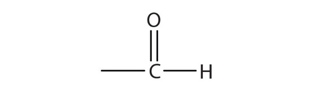 Name/SuffixHydroxylHydroxyl- ol- ol- olAldehydeAldehyde- alClass:AmineAmineAmineAmineAmineAmideAmideAmideFunctional Group: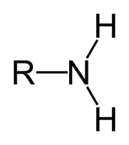 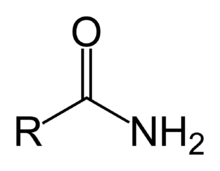 NameAminesAminesAminesAminesAminesCarboxyamideCarboxyamideCarboxyamideClass:EtherEtherEtherEtherEsterEsterNitrileNitrileFunctional Group: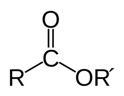 NameEtherEtherEtherEtherEsterEsterNitrileNitrileClassKetonesKetonesKetonesKetonesCarboxylic AcidCarboxylic AcidArenesArenesFunctional Group: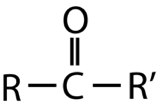 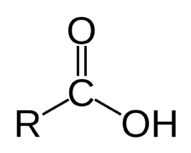 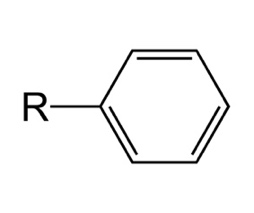 Name/SuffixCarbonyl- one- one- oneCarboxylCarboxylPhenylPhenylClassHalogenoalkanesHalogenoalkanesHalogenoalkanesHalogenoalkanesHalogenoalkanesHalogenoalkanesHalogenoalkanesHalogenoalkanesFunctional Group:PrefixFluoro-Fluoro-Fluoro-Fluoro-Chloro-Chloro-Bromo-Bromo-PrimarySecondaryTertiary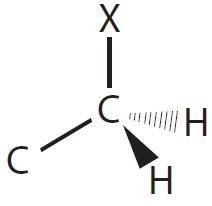 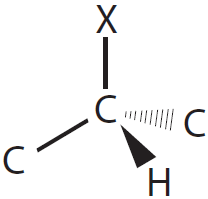 - 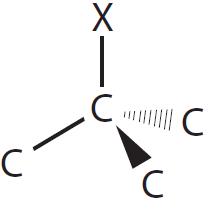 10.2Functional group chemistry10.2.1Alkanes have low reactivity and undergo free-radical substitution reactions10.2.2Alkenes are more reactive than alkanes and undergo addition reactions10.2.3Bromine water can be used to distinguish between alkenes and alkanes10.2.4Alcohols undergo nucleophilic substitution reactions with acids (also called esterification or condensation) and undergo oxidation reactions10.2.5Halogenoalkanes are more reactive than alkanes. They can undergo (nucleophilic) substitution reactions. A nucleophils is an electron- rich species containing a lone pair that it donates to a electron –deficient carbon10.2.6Addition polymers consist of a wide range of monomers and form the basis of the plastics industry10.2.7Benzene does not readily undergo addition reactions but does undergo electrophilic substitution reactions10.2.8Writing equations for the complete and incomplete combustion of hydrocarbons10.2.9Explanation of the reaction of methane and ethane with halogens in terms of a free-radical substitution mechanism involving photochemical hemolytic fission10.2.10Writing equations for the reactions of alkenes with hydrogen and halogens and of symmetrical alkenes with hydrogen halides and water10.2.11Outline of the addition polymerization of alkenes10.2.12Relationship between the structure of the monomer to the polymer and repeating unit10.2.13Writing equations for the complete combustion of alcohols10.2.14Writing equations for the oxidation reactions of primary and secondary alcohols (using acidified potassium dichromate (VI) or potassium manganite (VII) as oxidizing agents). Explanation of distillation and in the isolation of the aldehyde and carboxylic acid products10.2.15Writing the equation for the condensation reaction of an alcohol with a carboxylic acid, in the presence of a catalyst (eg concentrated sulfuric acid) to form an ester10.2.16Writing the equation for the substitution reactions of halogenoalkanes with aqueous sodium hydroxideExample: Propane CombustionWith propane (C3H8), you can balance the carbons and hydrogens as you write the equation down. Balance alkanes, carbon dioxide and water first. Then balance the oxygens:Example: Write the equation for the formation of ethanoic acid from ethanolExample: Write an equation for the combustion of ethanolDefinitionsSubstitution – Swapping a halogen atom for another atom or group of atoms Nucleophile: An electron rich species that can donate a pair of electrons to form a covalent bond20.1Types of organic reactionsNucleophilic Substitution Reactions:20.1.1SN1 represents a nucleophilic unimolecular substitution reaction and SN2 represents a nucleophilic bimolecular substitution reaction20.1.2For tertiary halogenoalkanes the predominant mechanism is SN1 and for primary halogenoalkanes it is SN2. Both mechanisms occur for secondary halogenoalkanes20.1.3The rate determining step (slow step) in an SN1 reaction depends only on the concentration of the halogenoalkane,  For SN2, . SN2 is stereospecific with an inversion of configuration at the carbon20.1.4SN2 reactions are best conducted using aprotic, non-polar solvents and 2N1 reactions are best conducted using protic, polar solvents Electrophilic Addition Reactions:20.1.5An electrophile is an electron-deficient species that can accept electron pairs from a nucleophile. Electrophiles are Lewis acids20.1.6Markovnikov’s rule can be applied to predict the major product in electrophilic addition reactions of unsymmetrical alkenes with hydrogen halides and interhalogens. The formation of major product can be explained in terms of the relative stability of possible carbon cations in the reaction mechanismElectrophilic Substitution Reactions:20.1.7Benzene is the simplest aromatic hydrocarbon compound (or arene) and has a delocalized structure of  bonds around its ring. Each carbon to carbon bond has a bond order of 1.5. Benzene is susceptible to attack by electrophilesReduction Reactions:20.1.8Carboxylic acids can be reduced to primary alcohols (via the aldehyde). Ketones can be reduced to secondary alcohols. Typical reducing agents are lithium aluminum hydride (used to reduce carboxylic acids) and sodium borohydrideNucleophilic Substitution Reactions20.1.9Explanation of why hydroxide is a better nucleophile than water20.1.10Deduction of the mechanism of the nucleophile substitution reactions of halogenoalkanes with aqueous sodium hydroxide in terms of SN1 and SN2 mechanisms. Explanation of how the rate depends on the identity of the halogen (ie the leaving group), whether the halogenoalkane is primary, secondary or tertiary and the choice of solvent20.1.11Outline the difference between protic and aprotic solventsElectrophilic Addition Reactions20.1.12Deduction of the mechanism of the electrophilic addition reactions of alkenes with halogens/interhalogens and hydrogen halidesElectrophilic Substitution Reactions:20.1.13Deduction of the mechanism of the nitration (electrophilic substitution) reaction of benzene (using a mixture of concentrated nitric acid and sulfuric acid)Reduction Reactions:20.1.14Writing reduction reactions of carbonyl containing compounds: aldehydes and ketones to primary and secondary alcohols and carboxylic acids to aldehydes, using suitable reducing agents.20.1.15Conversion of nitrobenzene to phenylamine via a two-stage reaction.DefinitionsNucleophile: An electron rich species that can donate a pair of electrons to form a covalent bond (Acts like a Lewis base). i.e. they are strongly attracted to a region of positive charge. OH- is a better nucleophile than H2O because it has a negative charge whilst the water molecular only has a dipole. Therefore it is more attractedLeaving group – A substituent which easily withdraws its bonding electrons to form a separate, stable speciesSN1SN2MechanismTwo step mechanismSingle connected stepMechanismTwo step mechanismSingle connected stepKineticsFirst order kineticsSecond order kinetics:KineticsFirst order kineticsSecond order kinetics:StereochemistryLoss of stereochemistrySterochemical inversionStereochemistryLoss of stereochemistrySterochemical inversionNucleophile*WeakStrongSubstrate*Highly substitutedLess substitutedLeaving group*GoodPoorDefinitionsElectrophile: An electron deficient species that can accept an electron pair to form a new covalent bond (Acts like a Lewis Acid) 20.2Synthetic routes20.2.1The synthesis of an organic compound stems from a readily available starting material via a series of discrete steps. Functional group interconversions are the basis of such synthetic routes20.2.2Retro-synthesis of organic compounds20.2.3Deduction of multi=step synthetic routes given starting reagents and the products (s)20.3Stereoisomerism10.2.1Stereoisomers are subdivided into two classes – conformational isomers, which interconvert by rotation about a  bond and configurational isomers that interconvert only by breaking and reforming a bondConfigurational isomers are further subdivided into cis=trans and E/Z isomers and optical isomers10.2.2Cis-trans isomers can occur in alkenes or cycloalkanes (or heteroanalogues) and differ in the position of atoms (or groups) relative to a reference plane. According to IUPAC, E/Z isomers refer to alkenes of the form  ( where neither R1 nor R2 need be different from R3 or R410.2.3A chiral carbon is a carbon joined to four different atoms or groups10.2.4An optically active compound can rotate the plane of polarized light as it passes through a solution of the compound. Optical isomers are enantiomers. Enantiomers are non-superimposeable mirror images of each other. Diastereomers are not mirror images of each other.10.2.5A racemic mixture (or racemate) is a mixture of two enantiomers in equal amounts and is optically inactive10.2.6Construction of 3-D models of a wide range of stereoisomers10.2.7Explanation of stereoisomerism in non-cyclic alkenes and C3 and C4 cycloalkanes10.2.8Comparison between the physical and chemical properties of enantiomers10.2.9Description and chemical properties of enantiomers10.2.10Distinction between optical isomers using a polarimeter